Муниципальное бюджетное общеобразовательное учреждение средняя общеобразовательная школа п.Быстринск Ульчского муниципального района Хабаровского края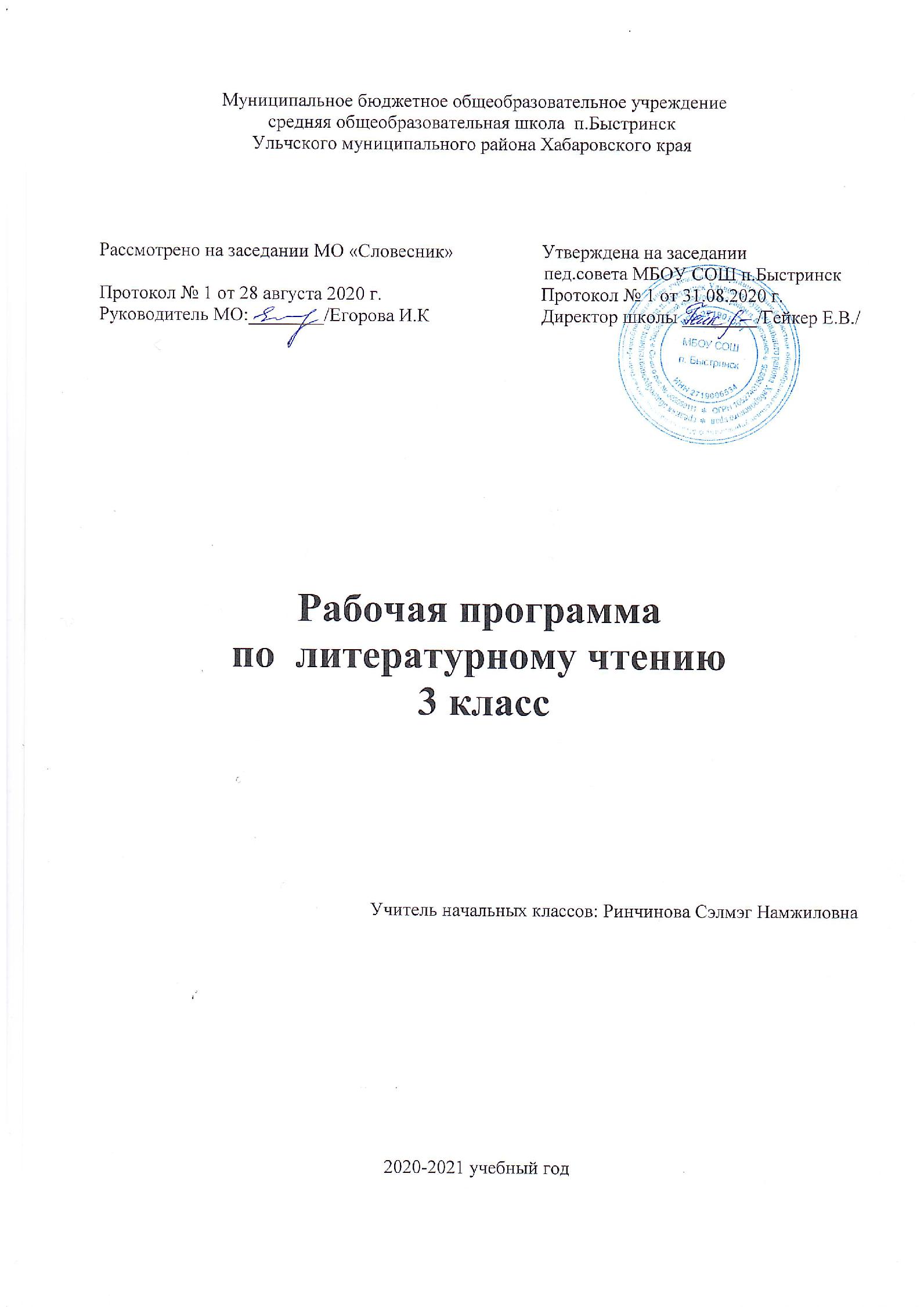 Рабочая программапо родному русскому языку 3 классУчитель начальных классов: Ринчинова Сэлмэг Намжиловна2020-2021 учебный годПОЯСНИТЕЛЬНАЯ ЗАПИСКАРабочая программа учебного предмета составлена в соответствии стребованиями федерального государственного образовательного стандарта началь-ного общего образования,основной образовательной программы начального общего образования МБОУ СОШ п.Быстринск. Цели учебного предмета «Родной язык»:воспитание ценностного отношения к родному языку как хранителю культуры, вклю-чение в культурно-языковое поле своего народа, формирование первоначальных пред-ставлений о единстве и многообразии языкового и культурного пространства России, о языке как основе национального самосознания;обогащение активного и потенциального словарного запаса, развитие у обучающихся культуры владения родным языком в соответствии с нормами устной и письменной речи, правилами речевого этикета;формирование первоначальных научных знаний о родном языке как системе и как раз-вивающемся явлении, о его уровнях и единицах, о закономерностях его функционирова-ния, освоение основных единиц и грамматических категорий родного языка, формирова-ние позитивного отношения к правильной устной и письменной родной речи как показа-телям общей культуры и гражданской позиции человека;овладение первоначальными умениями ориентироваться в целях, задачах, средствах и условиях общения, формирование базовых навыков выбора адекватных языковых средств для успешного решения коммуникативных задач;овладение учебными действиями с языковыми единицами и умение использовать зна-ния для решения познавательных, практических и коммуникативных задач.ПЛАНИРУЕМЫЕ РЕЗУЛЬТАТЫ ОСВОЕНИЯ УЧЕБНОГО ПРЕДМЕТАCтандарт устанавливает требования к результатам обучающихся, освоивших основную образовательную программу начального общего образования:личностным,  включающим  готовность  и  способность  обучающихся  к  саморазвитию,сформированность мотивации к обучению и познанию, ценностно-смысловые установкиобучающихся, отражающие их индивидуально-личностные позиции, социальные компе-тенции, личностные качества; сформированность основ гражданской идентичности;метапредметным, включающим освоенные обучающимися универсальные учебные дей-ствия (познавательные, регулятивные и коммуникативные), обеспечивающие овладениеключевыми компетенциями, составляющими основу умения учиться, и межпредметнымипонятиями;предметным, включающим освоенный обучающимися в ходе изучения учебного предме-та опыт специфической для данной предметной области деятельности по получению но-вого знания, его преобразованию и применению, а также систему основополагающих эле-ментов научного знания, лежащих в основе современной научной картины мира.Личностные результаты освоения основной образовательной программы начального общего образования должны отражать:формирование основ российской гражданской идентичности, чувства гордости за свою Родину, российский народ и историю России, осознаниесвоей этнической и национальной принадлежности; формирование ценностей многона-ционального российского общества; становление гуманистических и демократических ценностных ориентаций;формирование целостного, социально ориентированного взгляда на мир в его органич-ном единстве и разнообразии природы, народов, культур и религий;формирование уважительного отношения к иному мнению, истории и культуре других народов;овладение начальными навыками адаптации в динамично изменяющемся и развиваю-щемся мире;принятие и освоение социальной роли обучающегося, развитие мотивов учебной дея-тельности и формирование личностного смысла учения;развитие самостоятельности и личной ответственности за свои поступки, в том числе в информационной деятельности, на основе представлений о нравственных нормах, соци-альной справедливости и свободе;формирование эстетических потребностей, ценностей и чувств;развитие этических чувств, доброжелательности и эмоционально-нравственной отзыв-чивости, понимания и сопереживания чувствам других людей;развитие навыков сотрудничества со взрослыми и сверстниками в разных социальных ситуациях, умения не создавать конфликтов и находить выходы из спорных ситуаций;формирование установки на безопасный, здоровый образ жизни, наличиемотивации к творческому труду, работе на результат, бережному отношению к матери-альным и духовным ценностям.Метапредметные результаты освоения основной образовательной программы начального общего образования должны отражать:овладение способностью принимать и сохранять цели и задачи учебной деятельности, поиска средств ее осуществления;освоение способов решения проблем творческого и поискового характера;формирование умения планировать, контролировать и оценивать учебные действия в соответствии с поставленной задачей и условиями ее реализации; определять наиболее эффективные способы достижения результата;формирование умения понимать причины успеха/неуспеха учебной деятельности и способности конструктивно действовать даже в ситуациях неуспеха;освоение начальных форм познавательной и личностной рефлексии;использование знаково-символических средств представления информации для созда-ния моделей изучаемых объектов и процессов, схем решения учебных и практических за-дач;активное использование речевых средств и средств информационных и коммуникаци-онных технологий (ИКТ) для решения коммуникативных и познавательных задач;использование различных способов поиска (в справочных источниках и открытом учебном информационном пространстве сети Интернет), сбора, обработки, анализа, орга-низации, передачи и интерпретации информации в соответствии с коммуникативными и познавательными задачами и технологиями учебного предмета; в том числе умение вво-дить текст с помощью клавиатуры, фиксировать (записывать) в цифровой форме измеряе-мые величины и анализировать изображения, звуки, готовить свое выступление и высту-пать с аудио-, видео- и графическим сопровождением; соблюдать нормы информационной избирательности, этики и этикета;овладение навыками смыслового чтения текстов различных стилей и жанров в соответ-ствии с целями и задачами; осознанно строить речевое высказывание в соответствии с за-дачами коммуникации и составлять тексты в устной и письменной формах;овладение логическими действиями сравнения, анализа, синтеза, обобщения, класси-фикации по родовидовым признакам, установления аналогий и причинно-следственных связей, построения рассуждений, отнесения к известным понятиям;готовность слушать собеседника и вести диалог; готовность признавать возможность существования различных точек зрения и права каждого иметь свою; излагать свое мне-ние и аргументировать свою точку зрения и оценку событий;определение общей цели и путей ее достижения; умение договариваться о распределе-нии функций и ролей в совместной деятельности; осуществлять взаимный контроль в со-вместной деятельности, адекватно оценивать собственное поведение и поведение окру-жающих;готовность конструктивно разрешать конфликты посредством учетаинтересов сторон и сотрудничества;овладение начальными сведениями о сущности и особенностях объектов, процессов и явлений действительности (природных, социальных, культурных, технических и др.) в со-ответствии с содержанием конкретного учебного предмета;овладение базовыми предметными и межпредметными понятиями, отражающими су-щественные связи и отношения между объектами и процессами;умение работать в материальной и информационной среде начального общего образо-вания (в том числе с учебными моделями) в соответствии с содержанием конкретного учебного предмета; формирование начального уровня культуры пользования словарями в системе универсальных учебных действий.Предметные  результаты  освоения  основной  образовательной  программы  начальногообщего образования по родному языку:воспитание ценностного отношения к родному языку как хранителю культуры, включениекультурно-языковое поле своего народа, формирование первоначальных представлений о единстве и многообразии языкового и культурного пространства России, о языке как ос-нове национального самосознания;обогащение активного и потенциального словарного запаса, развитие у обучающихся культуры владения родным языком в соответствии с нормами устной и письменной речи, правилами речевого этикета;формирование первоначальных научных знаний о родном языке как системе и как разви-вающемся явлении, о его уровнях и единицах, о закономерностях его функционирования, освоение основных единиц и грамматических категорий родного языка, формирование позитивного отношения к правильной устной и письменной родной речи как показателям общей культуры и гражданской позиции человека;овладение первоначальными умениями ориентироваться в целях, задачах, средствах и условиях общения, формирование базовых навыков выбора адекватных языковых средств для успешного решения коммуникативных задач;овладение учебными действиями с языковыми единицами и умение использовать знаниядля решения познавательных, практических и коммуникативных задач.ЛичностныеУчащийся научится:чие мотивации к творческому труду, работе на результат, бережному отношению к материальным и духовным ценностям.МетапредметныеРегулятивныеУчащийся научится:- овладение способностью принимать и сохранять цели и задачи учебной дея-тельности, поиска средств ее осуществления;освоение способов решения проблем творческого и поискового характера;формирование умения планировать, контролировать и оценивать учебные действия в соответствии с поставленной задачей и условиями ее реализации; оп-ределять наиболее эффективные способы достижения результата;формирование умения понимать причины успеха/неуспеха учебной деятель-ности и способности конструктивно действовать даже в ситуациях неуспеха;освоение начальных форм познавательной и личностной рефлексии;использование знаково-символических средств представления информации для создания моделей изучаемых объектов и процессов, схем решения учебных и практических задач;активное использование речевых средств и средств информационных и ком-муникационных технологий (далее – ИКТ) для решения коммуникативных и по-знавательных задач;использование различных способов поиска (в справочных источниках и от-крытом учебном информационном пространстве сети Интернет), сбора, обработ-ки, анализа, организации, передачи и интерпретации информации в соответствии с коммуникативными и познавательными задачами и технологиями учебного предмета; в том числе умение вводить текст с помощью клавиатуры, фиксировать (записывать) в цифровой форме измеряемые величины и анализировать изобра-жения, звуки, готовить свое выступление и выступать с аудио, видео-и-графическим сопровождением; соблюдать нормы информационной избиратель-ности, этики и этикетаУчащийся получит возможность научиться:овладение навыками смыслового чтения текстов различных стилей и жанров в соответствии с целями и задачами; осознанно строить речевое высказывание в соответствии с задачами коммуникации и составлять тексты в устной и письмен-ной формах;овладение логическими действиями сравнения, анализа, синтеза, обобщения, классификации по родовидовым признакам, установления аналогий и причинно-следственных связей, построения рассуждений, отнесения к известным понятиям;готовность слушать собеседника и вести диалог; готовность признавать воз-можность существования различных точек зрения и права каждого иметь свою; излагать свое мнение и аргументировать свою точку зрения и оценку событий;определение общей цели и путей ее достижения; умение договариваться о распределении функций и ролей в совместной деятельности; осуществлять взаим-ный контроль в совместной деятельности, адекватно оценивать собственное пове-дение и поведение окружающих;готовность конструктивно разрешать конфликты посредством учета интере-сов сторон и сотрудничества;овладение начальными сведениями о сущности и особенностях объектов, процессов и явлений действительности (природных, социальных, культурных, технических и др.) в соответствии с содержанием конкретного учебного предме-та;овладение базовыми предметными и межпредметными понятиями, отражаю-щими существенные связи и отношения между объектами и процессами;умение работать в материальной и информационной среде начального общего образования (в том числе с учебными моделями) в соответствии с содержанием конкретного учебного предмета; формирование начального уровня культуры пользования словарями в системе универсальных учебных действий.Предметные результатыУченик получит возможность  научиться:-	воспринимать на слух тексты в исполнении учителя, учащихся;-	осознанно, правильно, выразительно читать вслух;-	самостоятельно	прогнозировать	содержание	текста	по	заглавию,ключевым словам;-производить звуко-буквенный анализ доступных слов;-видеть  в  словах  изученные  орфограммы  по  их  опознавательнымпризнакам;-	правильно списывать  слова,  предложения, текст, проверять  напи-санное; писать под диктовку текст с изученными орфограммами и пунктограммами (объёмом 55–60 слов);- распознавать имена существительные, имена прилагательные, лич-ные местоимения, глаголы;-	определять вид предложения по цели высказывания и интонации,правильно произносить предложения с восклицательной и невосклицательной ин-тонацией, с интонацией перечисления;- разбирать предложения по членам, выделять подлежащее и сказуе-мое, ставить вопросы к второстепенным членам, определять, какие из них отно-сятся к подлежащему, какие к сказуемому; выделять из предложения сочета-ния слов, связанных между собой; читать художественные тексты учебника, ос-мысливая их до чтения, во время чтения и после чтения (с помощью учителя), де-лить текст на части с опорой на абзацы, озаглавливать части текста, составлять простой план,- письменно пересказывать текст (писать подробное изложение дос-тупного текста)Ученик получит возможность научиться:- производить элементарные языковые анализы слов (звукобуквенный, по со-ставу, как часть речи) в целях решения орфографических задач, синтаксический анализ предложений для выбора знаков препинания;- соблюдать нормы русского литературного языка в собственной речи и оце-нивать соблюдение этих норм в речи собеседников (в объёме представленного в учебнике материала);проверять правильность постановки ударения или произношения слова по словарю учебника (самостоятельно) или обращаться за помощью (к учителю, роди-телям и др.);подбирать синонимы для устранения повторов в тексте и более точного и успешного решения коммуникативной задачи;подбирать антонимы для точной характеристики предметов при их сравне-нии;различать употребление в тексте слов в прямом и переносном значении (простые случаи);оценивать уместность и точность использования слов в тексте;определять назначение второстепенных членов предложения: обозначать признак предмета, место, причину, время, образ действия и пр.;использовать приобретённые знания и умения в практической деятельности и повседневной жизни для обмена мыслями, чувствами в устной и письменной ре-чи (уметь слушать, читать и создавать небольшие тексты/высказывания) в учебных и бытовых ситуациях.СОДЕРЖАНИЕ УЧЕБНОГО ПРЕДМЕТА Различение понятий «языковая семья», «национальность», «народ», «язык»,«словарь», «устная и письменная речь», «рифма», «поэзия», «красота русского язы-ка» и др.Первоначальное восприятие информации о единстве и многообразии языкового и культурного пространства России, о языке как основе национального самосознания,что язык представляет собой явление национальной культуры и основное средство чело-веческого общения, что русский язык – государственный язык Российской Федерации.Формирование позитивного отношения к правильной устной и письменной речи как показателям общей культуры.Формирование умения ориентироваться в целях, задачах, средствах и условиях об-щения, выбирать адекватные языковые средства для успешного решения коммуникатив-ных задач.Создание условий для овладения учебными действиями с языковыми единицами и умение использовать знания для решения познавательных, практических и коммуника-тивных задач, овладения первоначальными представлениями о нормах русского как род-ного литературного языка и правилах речевого этикета.Слушание. Осознание цели и ситуации устного общения. Адекватное восприятие звучащей речи. Понимание на слух информации, содержащейся в предъявляемом тексте, определение основной мысли текста, передача его содержания по вопросам.Говорение. Выбор языковых средств в соответствии с целями и условиями общения для эффективного решения коммуникативной задачи. Практическое овладение диалогиче-ской формой речи. Овладение умениями начать, поддержать, закончить разговор, при-влечь внимание и т. п. Практическое овладение устными монологическими высказыва-ниями в соответствии с учебной задачей (описание, повествование, рассуждение). Овла-дение нормами речевого этикета в ситуациях учебного и бытового общения (приветствие, прощание, извинение, благодарность, обращение с просьбой). Соблюдение орфоэпиче-ских норм и правильной интонации.Чтение. Понимание учебного текста. Выборочное чтение с целью нахождения необ-ходимого материала. Нахождение информации, заданной в тексте в явном виде.Формулирование простых выводов на основе информации, содержащейся в тексте. Интерпретация и обобщение содержащейся в тексте информации. Анализ и оценкасодержания, языковых особенностей и структуры текста.Письмо. Письмо букв, буквосочетаний, слогов, слов, предложений в системе обуче-ния грамоте. Овладение разборчивым, аккуратным письмом с учѐтом гигиенических тре-бований к этому виду учебной работы. Списывание, письмо под диктовку в соответствииизученными правилами. Письменное изложение содержания прослушанного и прочи-танного текста (подробное, выборочное). Создание небольших собственных текстов (со-чинений) по интересной детям тематике (на основе впечатлений, литературных произве-дений, сюжетных картин, серий картин, просмотра фрагмента видеозаписи и т. п.).Слово и предложение. Восприятие слова как объекта изучения, материала для анали-за.Наблюдение над значением слова. Различение слова и предложения. Работа с пред-ложением: выделение слов, изменение их порядка.Лексика. Понимание слова как единства звучания и значения. Выявление слов, зна-чение которых требует уточнения. Определение значения слова по тексту или уточнениезначения с помощью толкового словаря. Представление об однозначных и многозначных словах, о прямом и переносном значении слова. Наблюдение за использованием в речи синонимов и антонимов.Уровень графики. Различение звука и буквы: буква, как знак звука. Знакомство с русским алфавитом как последовательностью букв.Слово. Значение слова. Слово в предложении. Текст.Развитие речи. Понимание прочитанного текста при самостоятельном чтении вслухпри его прослушивании. Составление небольших рассказов повествовательного харак-тера по серии сюжетных картинок, материалам собственных игр, занятий, наблюдений, на основе опорных слов. Осознание ситуации общения: с какой целью, с кем и где происхо-дит общение. Практическое овладение диалогической формой речи. Выражение собствен-ного мнения, его аргументация. Овладение основными умениями ведения разговора (на-чать, поддержать, закончить разговор, привлечь внимание и т. п.). Овладение нормами ре-чевого этикета в ситуациях учебного и бытового общения (приветствие, прощание, изви-нение, благодарность, обращение с просьбой), в том числе при общении с помощью средств ИКТ.Особенности речевого этикета в условиях общения с людьми, плохо владеющими русским языком. Практическое овладение устными монологическими высказываниями на определѐнную тему с использованием разных типов речи (описание, повествование, рас-суждение).Текст. Признаки текста. Смысловое единство предложений в тексте. Заглавие текста. Последовательность предложений в тексте. Последовательность частей текста (абза-цев).Комплексная работа над структурой текста: озаглавливание, корректирование по-рядка предложений и частей текста (абзацев). План текста. Составление планов к данным текстам. Создание собственных текстов по предложенным планам. Типы текстов: описа-ние, повествование, рассуждение, их особенности.Знакомство с жанрами письма и поздравления. Создание собственных текстов и кор-ректирование заданных текстов с учѐтом точности, правильности, богатства и вырази-тельности письменной речи; использование в текстах синонимов и антонимов.Знакомство с основными видами изложений и сочинений (без заучивания определе-ний): изложения подробные и выборочные, изложения с элементами сочинения; сочине-ния-повествования, сочинения-описания, сочинения-рассуждения.ТЕМАТИЧЕСКОЕ ПЛАНИРОВАНИЕПОУРОЧНО-ТЕМАТИЧЕСКОЕ ПЛАНИРОВАНИЕ 3 КЛАСС-формированию целостного, социально ориентированного взгляда на мирв его органичном единстве и разнообразии природы, народов, культур и религий;в его органичном единстве и разнообразии природы, народов, культур и религий;-формированию уважительного отношения к иному мнению, истории икультуре других народов;культуре других народов;-овладению  начальными  навыками  адаптации  в  динамично  изменяю-щемся и развивающемся мире;щемся и развивающемся мире;-принятию и освоение социальной роли ученика, развитие мотивов учеб-ной деятельности и формирование личностного смысла учения;ной деятельности и формирование личностного смысла учения;-развитию самостоятельности и личной ответственности за свои поступ-ки, в том числе в информационной деятельности, на основе представлений о нрав-ки, в том числе в информационной деятельности, на основе представлений о нрав-ственных нормах, социальной справедливости и свободе;ственных нормах, социальной справедливости и свободе;Учащийся получит возможность научиться:Учащийся получит возможность научиться:-формированию эстетических потребностей, ценностей и чувств;-развитию  этических  чувств,  доброжелательности  и  эмоционально-нравственной отзывчивости, понимания и сопереживания чувствам других людей;нравственной отзывчивости, понимания и сопереживания чувствам других людей;-развитию навыков сотрудничества со взрослыми и сверстниками в раз-ных социальных ситуациях, умения не создавать конфликтов и находить выходы изных социальных ситуациях, умения не создавать конфликтов и находить выходы изспорных ситуаций;спорных ситуаций;-формированию установки на безопасный, здоровый образ жизни, нали-№Наименование разделовКол-воКол-во часов прак-Кол-во часов кон-п/пчасовтического характе-трольного характе-рара1.Текст. Предложение.2--Словосочетание.2.Слово в языке и речи31-3.Правописание частей слова72-4.Части речи52-Итого:Итого:1750№Тема урокаВсегоСодержание урокаСодержание урокаДеятельностьДеятельностьурокачасов(на тему)(на тему)Текст. Предложение. Словосочетание. (2ч)Текст. Предложение. Словосочетание. (2ч)Текст. Предложение. Словосочетание. (2ч)Текст. Предложение. Словосочетание. (2ч)1Какие бывают тексты?1Текст.Соотносить  тексты  изаголовкТипы текстов: описание, повествова-Типы текстов: описание, повествова-Типы текстов: описание, повествова-выбирать наиболее подходящий заголовыбирать наиболее подходящий заголо2Главные   и   второстепенные1Типы текстов: описание, повествова-Типы текстов: описание, повествова-Типы текстов: описание, повествова-выбирать наиболее подходящий заголовыбирать наиболее подходящий заголочлены предложенияние, рассуждение, их особенности.ние, рассуждение, их особенности.вок из ряда предложенных.Применение правил правописания:Применение правил правописания:Применение правил правописания:Объяснять  способынахожденизнаки препинания в конце предложе-знаки препинания в конце предложе-знаки препинания в конце предложе-главных  членов  предложения.  Обосноглавных  членов  предложения.  Обоснония:  точка,  вопросительный  и  восклица-ния:  точка,  вопросительный  и  восклица-ния:  точка,  вопросительный  и  восклица-вывать собственное мнениетельный знаки.Слово в языке и речи (3ч)Слово в языке и речи (3ч)3Фразеологизмы родного языка1Определение значения слова по тек-Определение значения слова по тек-Определение значения слова по тек-Объяснять значение словаОбъяснять значение словасту или  уточнение  значения  с  помощьюсту или  уточнение  значения  с  помощьюсту или  уточнение  значения  с  помощью—  давать  развёрнутое  толкован—  давать  развёрнутое  толкован4Как найти корень в слове?1сту или  уточнение  значения  с  помощьюсту или  уточнение  значения  с  помощьюсту или  уточнение  значения  с  помощью—  давать  развёрнутое  толкован—  давать  развёрнутое  толковантолкового словаря. Представление об од-толкового словаря. Представление об од-толкового словаря. Представление об од-его  значения.  Различать  родственнего  значения.  Различать  родственн5Обучающее изложение1толкового словаря. Представление об од-толкового словаря. Представление об од-толкового словаря. Представление об од-его  значения.  Различать  родственнего  значения.  Различать  родственннозначных и многозначных словах, о пря-нозначных и многозначных словах, о пря-нозначных и многозначных словах, о пря-слова и формы слова.мом и переносном значении слова.мом и переносном значении слова.Анализировать:Овладение понятиемпоследовательностьсобственн«родственные  (однокоренные)  сло-«родственные  (однокоренные)  сло-«родственные  (однокоренные)  сло-действий при работе над изложениямидействий при работе над изложениямива». Различение однокоренных слов и раз-ва». Различение однокоренных слов и раз-ва». Различение однокоренных слов и раз-сочинениями и соотносить их с разрабсочинениями и соотносить их с разрабличных форм одного и того же слова.личных форм одного и того же слова.танным  алгоритмом.  Оценивать  пртанным  алгоритмом.  Оценивать  прРазличение  однокоренныхсловивильность  выполнения  учебной  задачвильность  выполнения  учебной  задачсинонимов, однокоренныхсловисоотносить  собственный  текст  с  исхосоотносить  собственный  текст  с  исхослов с омонимичными корнями.ным (для изложений) и с заданной темным (для изложений) и с заданной темСоздание  собственных  текстовСоздание  собственных  текстовпо(для сочинений)предложенным планам.Правописание частей слова (7ч)Правописание частей слова (7ч)6Правописание  слов  с  без-Правописание  слов  с  без-1Нахождение в слове ударных и без-Находить в чужой и собственноНаходить в чужой и собственноНаходить в чужой и собственноНаходить в чужой и собственноНаходить в чужой и собственноударной гласнойударных гласных звуков.работе  орфографические  ошибки;  объработе  орфографические  ошибки;  объработе  орфографические  ошибки;  объработе  орфографические  ошибки;  объработе  орфографические  ошибки;  объПрименение  правил  правописа-яснять их причины.яснять их причины.7Правописание  слов  с  глухи-Правописание  слов  с  глухи-1Применение  правил  правописа-яснять их причины.яснять их причины.ми и звонкиминия: проверяемыеУстанавливать наличие в словаУстанавливать наличие в словаУстанавливать наличие в словаУстанавливать наличие в словаУстанавливать наличие в словасогласными в корнесогласными в корнебезударные гласные в корне слова;изученных орфограмм.изученных орфограмм.изученных орфограмм.парные  звонкие  и  глухие  согласные  вОбосновыватьОбосновыватьнаписаниенаписаниесло8Правописание  слов  с  непро-Правописание  слов  с  непро-1парные  звонкие  и  глухие  согласные  вОбосновыватьОбосновыватьнаписаниенаписаниеслоизносимыми согласными в корнеизносимыми согласными в корнекорне слова; непроизносимые согласные.Прогнозировать наличие определённыПрогнозировать наличие определённыПрогнозировать наличие определённыПрогнозировать наличие определённыПрогнозировать наличие определённыЗнакомство с основными видами из-орфограмм.9Правописаниесуффиксови1Знакомство с основными видами из-орфограмм.приставокложений и сочинений (без заучивания оп-Составлять  текст  по  серии  сюСоставлять  текст  по  серии  сюСоставлять  текст  по  серии  сюСоставлять  текст  по  серии  сюСоставлять  текст  по  серии  сюределений):  изложения  подробные  и  вы-жетных картинок.жетных картинок.10Правописание1ределений):  изложения  подробные  и  вы-жетных картинок.жетных картинок.предлогов и приставокпредлогов и приставокборочные, изложения с элементами сочи-ОбосновыватьОбосновыватьсобственноесобственноемннения. Отличие предлогов от приставок.ние.   Анализировать:   последовательние.   Анализировать:   последовательние.   Анализировать:   последовательние.   Анализировать:   последовательние.   Анализировать:   последователь11Обучающее изложениеОбучающее изложение1нения. Отличие предлогов от приставок.ние.   Анализировать:   последовательние.   Анализировать:   последовательние.   Анализировать:   последовательние.   Анализировать:   последовательние.   Анализировать:   последовательность12Проект:1ность«Составляем орфографический«Составляем орфографическийсобственных  действий при  работсобственных  действий при  работсобственных  действий при  работсобственных  действий при  работсобственных  действий при  работсловарь»над изложениями и сочинениями и соонад изложениями и сочинениями и соонад изложениями и сочинениями и соонад изложениями и сочинениями и соонад изложениями и сочинениями и сооносить их с разработанным алгоритмомносить их с разработанным алгоритмомносить их с разработанным алгоритмомносить их с разработанным алгоритмомносить их с разработанным алгоритмомОцениватьправильностьправильностьвыполненивыполнениучебной  задачи:  соотносить  собственучебной  задачи:  соотносить  собственучебной  задачи:  соотносить  собственучебной  задачи:  соотносить  собственучебной  задачи:  соотносить  собственный текст с исходным (для изложений)ный текст с исходным (для изложений)ный текст с исходным (для изложений)ный текст с исходным (для изложений)ный текст с исходным (для изложений)с заданной темой (для сочинений).с заданной темой (для сочинений).с заданной темой (для сочинений).с заданной темой (для сочинений).Части речи (5ч)13Падеж имен1Изменение существительных по паде-Соотносить  слово   и   набор   еСоотносить  слово   и   набор   еСоотносить  слово   и   набор   еСоотносить  слово   и   набор   еСоотносить  слово   и   набор   есуществительныхсуществительныхжам.грамматических характеристик.грамматических характеристик.грамматических характеристик.грамматических характеристик.Изменение прилагательных по родам.Анализировать:Анализировать:14Изменениеимён   прилага-1Изменение прилагательных по родам.Анализировать:Анализировать:тельных по родамИзменение глаголов по временам.последовательностьпоследовательностьпоследовательностьсобственнсобственнЗнакомство  с  основными  видами  из-действий при работе над изложениямидействий при работе над изложениямидействий при работе над изложениямидействий при работе над изложениямидействий при работе над изложениями15Отзыв  по  картине  А.А.Отзыв  по  картине  А.А.1Знакомство  с  основными  видами  из-действий при работе над изложениямидействий при работе над изложениямидействий при работе над изложениямидействий при работе над изложениямидействий при работе над изложениямиСероваложений и сочинений (без заучивания опре-сочинениями и соотносить их с разрабсочинениями и соотносить их с разрабсочинениями и соотносить их с разрабсочинениями и соотносить их с разрабсочинениями и соотносить их с разраб«Девочка с персиками»«Девочка с персиками»делений):танным  алгоритмом.   Оценивать  пртанным  алгоритмом.   Оценивать  пртанным  алгоритмом.   Оценивать  пртанным  алгоритмом.   Оценивать  пртанным  алгоритмом.   Оценивать  призложения  подробные  и  выборочные,вильность  выполнения  учебнойвильность  выполнения  учебнойвильность  выполнения  учебнойвильность  выполнения  учебнойзадач16Изменение глаголов по вре-Изменение глаголов по вре-1изложения  подробные  и  выборочные,вильность  выполнения  учебнойвильность  выполнения  учебнойвильность  выполнения  учебнойвильность  выполнения  учебнойзадачменамизложения с элементами сочинения.соотноситьсобственный  текст  ссобственный  текст  ссобственный  текст  сисхо17КВН  «Знатоки  родного  рус-1ным (для изложений)и с заданной темского языка»(для сочинений).Задавать  учителю  и  однокласснкам познавательные вопросы.